Конспект занятия «Звук (И), буква И»Старшая группаЦель: закрепление знаний об артикуляции звука «И», произношение звука изолированно, в слогах, словах, предложениях. Задачи:•	Продолжить знакомство со звуком (И), учить давать характеристику гласному звуку.•	Развивать фонематический слух.•	Развивать фонематический анализ, синтез.•	Познакомить с буквой И.•	Развивать мышление, произвольное внимание.•	Развивать графические навыки.•	Развивать общую моторику.Оборудование:•	Карточка схемы гласного звука (красная)•	Модель звука: И •	карточки «Место звука в слове»•	Предметные картинки на изучаемый звук•	Буква И.Организационный моментЛогопед: ЗагадкаВы любите отгадывать загадки? Дети: Да!Логопед: Тогда слушайте внимательно (слайд 2)Он себя, хоть не летает,
Важной птицею считает.
Но красавцу все вокруг
Говорят, что он …..?   (индюк)(по щелчку мыши на экране появляется отгадка)Логопед: Артикуляция звука И. (слайд 3)Скажем: и-и-и,
Мои зубки посмотри-и-и.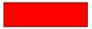 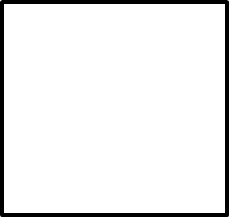 Сегодня мы с вами познакомимся со звуком И и буквой И.Как мы произносим звук И?Когда произносим звук И губы в улыбке, видны зубы, работает горлышко, воздушная струя не встречает преграды. Звук И гласный. Будем обозначать этот звук красным квадратом.Логопед: (развитие фонематического слуха)Я буду называть вам разные звуки, слоги, слова. Когда услышите звук И – хлопните в ладоши:А  О  И  У  И  ПА  ИП  ИМ  ИВА  ИГРА ДОМ МАК  ИГЛАЛогопед: Определение места звука в слове (слайд 4, 5, 6)Звук И любит прятаться в словах.В начале слова: индеец , икра, иволга, игла, ива, избушка, ил.В середине слова: картина, корзина, книга, тигр, улитка, вилка.В конце слова: тарелки, фонари, чашки, яблоки.(по щелчку мыши на экране появляются предметные картинки)Логопед: Определение места звука в слове.Я буду называть разные слова, а вы определите: Где вы слышите звук (И): в начале, в середине или в конце слова?Логопед называет слова, а дети определяют место звука в слове используя карточки и обозначение гласного звука   Логопед: Пальчиковая гимнастика: (слайд 7)Индюк по городу идет, - Пальчиками обеих рук «идут» по столу.Игрушки новые везет.Игрушки не простые —Игрушки расписные.Логопед: Знакомство с буквой. (слайд 8)Мы с вами знаем, что звуки – слышим и произносим, а буквы – видим и пишем.Сегодня мы познакомимся с буквой И.Молоток я раздобыл, 
из дощечек букву сбил.
Сколько здесь дощечек?
- Три!
- А какая буква?
- И!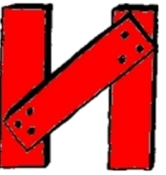 (Логопед выкладывает на наборном полотне букву И)Пишем в воздухе: слева палочку сверху вниз…;Пишем на столе пальчиком; выкладываем букву на бархатной бумаге из шерстяной нитки, пишем букву в подносе на манке, на бумаге обводим по точкам простым карандашом.Логопед: итог занятияС каким звуком познакомились?Звук И он какой?Назови слово, которое начинается на звук И.